					AUTORITZACIÓ D’HABITATGEDADES DEL TITULAR DE L’HABITATGEDADES DE L’HABITATGEAUTORITZO A EMPADRONAR-SE EN AQUESTA ADREÇA A LES SEGÜENTS PERSONES1 El titular de l’habitatge és una persona física. Cal la signatura del titular i adjuntar la fotocòpia del document d’identitat de la persona que autoritza l’empadronament.2 El titular de l’habitatge és una persona jurídica. Cal la signatura del/la representant legal i el segell de l’entitat.3 Especificar el nom del representant legal en el supòsit que el titular de l’habitatge sigui una persona jurídica. Aquestes dades no es destinaran a altres finalitats ni tampoc es facilitaran a terceres parts, d’acord amb els principis de dades de caràcter personal que estableix la Llei orgànica de protecció de dades (Llei 15/1999, de 13 de desembre). L’usuari pot exercir el seu dret de rectificació, cancel·lació i oposició que li atorga la vigent Llei orgànica de protecció de dades (Llei 15/1999, de 13 de desembre) sol·licitant-ho personalment, per telèfon, per correu, fax o correu electrònic a l’Oficina d’Atenció Ciutadana.  PROPIETARI/ÀRIAARRENDATARI/ÀRIAARRENDATARI/ÀRIANom i cognoms1: DNI/NIE/passaport: DNI/NIE/passaport: Raó social2: CIF: CIF: Representant legal3: DNI/NIE/passaport: DNI/NIE/passaport: Adreça: Adreça: Adreça: Municipi: Municipi: CP: A/e: A/e: Tel.: Adreça: Adreça: Adreça: Adreça: Adreça: Adreça: Adreça: Adreça: Núm.: Bloc: Esc: Esc: Pis: Porta: Porta: CP: Districte: Districte: Districte: Secció: Secció: Secció: Núm.full:  Núm.full:  NOM I COGNOMSDNI/PASSAPORT/NIELleida, Signatura de qui autoritzaSignatura llogater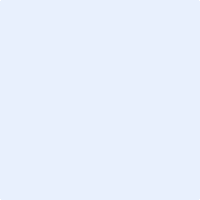 